	Краснодарский край муниципальное образование  Тимашевский районМуниципальное бюджетное общеобразовательное учреждение                             средняя общеобразовательная школа № 2 муниципального образования  Тимашевский район                                                             УТВЕРЖДЕНО                                                              решением педагогического совета                                                                     от 31 августа 2023  года протокол № 1                                                                    Председатель _____  Т.А.ЦебулевскаяРАБОЧАЯ ПРОГРАММАвнеурочной деятельности                             по курсу «Функциональная грамотность»Уровень образования (класс) - начальное общее, 1-4 классКоличество часов - 135класс— 33 ч.класс- З4 ч. З класс- З4 ч. 4 класс- 34 ч.Учитель: Ощенко Светлана Алексеевнаразработана в соответствии с требованиями Федерального образовательного стандарта начального общего образования                   Планируемые результаты освоения курсаПрограмма обеспечивает достижение следующих личностных, мета предметных результатов.Личностные результаты изучения курса:-осознавать себя как члена семьи, общества и государства: участие в обсуждении финансовых проблем семьи, принятии решений о семейном бюджете;  овладевать начальными навыками адаптации в мире финансовых отношений: сопоставление доходов и расходов, простые вычисления в области семейных финансов; - осознавать личную ответственность за свои поступки;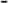 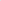 -уметь сотрудничать со взрослыми и сверстниками в различных ситуациях.Метапредметные результаты изучения курса:Познавательные:-осваивать способы решения проблем творческого и поискового характера: работа над проектами исследованиями;-использовать различные способы поиска, сбора, обработки, анализа и представления информации; овладевать логическими действиями сравнения, обобщения, классификации, установления аналогий и причинно-следственных связей, построений рассуждений, отнесения к известным понятиям;-использовать знаково-символические средства, в том числе моделирование;-ориентироваться в своей системе знаний: отличать новое от уже известного; - делать предварительный отбор источников информации: ориентироваться в потоке информации;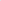 -добывать новые знания: находить ответы на вопросы, используя учебные пособия, свой жизненный опыт и информацию, полученную от окружающих;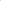 -перерабатывать полученную информацию: сравнивать и группировать объекты; - преобразовывать информацию из одной формы в другую.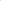 Регулятивные:-проявлять познавательную и творческую инициативу;-принимать и сохранять учебную цель и задачу, планировать ее реализацию, в том числе во внутреннем плане;-контролировать и оценивать свои действия, вносить соответствующие коррективы в их выполнение;-уметь отличать правильно выполненное задание от неверного; - оценивать правильность выполнения действий: самооценка и взаимооценка, знакомство с критериями оценивания. Коммуникативные:-адекватно передавать информацию, выражать свои мысли в соответствии с поставленными задачами и отображать предметное содержание и условия деятельности в речи;-слушать и понимать речь других;-совместно договариваться о правилах работы в группе;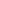 -доносить свою позицию до других: оформлять свою мысль в устной и письменной речи(на уровне одного предложения или небольшого текста);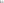 -учиться выполнять различные роли в группе (лидера, исполнителя, критика).Предметные результаты изучения блока «Читательская грамотность»:-способность понимать, использовать, оценивать тексты размышлять о них и заниматься чтением для того, чтобы достигать своих целей, расширять свои знания и возможности, участвовать в социальной жизни;-умение находить необходимую информацию в прочитанных текстах;-умение задавать вопросы по содержанию прочитанных текстов;-умение составлять речевое высказывание в устной и письменной форме в соответствии с поставленной учебной задачей.Предметные результаты изучения блока «Естественно - научная грамотность»:-способность осваивать и использовать естественно-научные знания для распознания ц постановки вопросов, для освоения новых знаний, для объяснения естественно-научных явлений и формулирования основанных на научных доказательствах выводов;-способность понимать основные; особенности естествознания как формы человеческого познания.Предметные результаты изучения блока «Математическая грамотность»:-способность формулировать, применять и интерпретировать математику в разнообразных контекстах;-способность проводить математические рассуждения;-способность использовать математические понятия, факты, чтобы описать, объяснить и предсказывать явления;-способность понимать роль математики в мире, высказывать обоснованные суждения и принимать решения, которые необходимы конструктивному, активному и размышляющему человеку.Предметные результаты изучения блока «Финансовая грамотность»:-понимание и правильное использование финансовых терминов;-представление о семейных расходах и доходах;-умение проводить простейшие расчеты семейного бюджета;-представление о различных видах семейных доходов;-представление о различных видах семейных расходов;-представление о способах экономии семейного бюджета.2.Содержание курса1 класс (33 ч)Читательская грамотность: анализ текстов авторских и русских народных сказок, составление характеристики героев прочитанных произведений, деление текстов на части, составление картинного плана, ответы по содержанию прочитанных произведений, эмоциональная и личностная оценка прочитанного.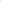 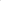 Математическая грамотность: счет предметов в пределах 10, составление числовых выражений и нахождение их значений, состав чисел первого и второго десятка, задание на нахождение суммы; задачи на нахождение части числа, задачи на увеличение и уменьшение числа на несколько единиц, чтение и заполнение таблиц, круговых диаграмм, ложные и истинные высказывания.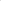 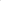 Финансовая грамотность: деньги, финансы, покупка, товар, обмен, бартер, услуги платные и бесплатные, доход, прибыль, банк, реклама, цена, количество, стоимость.Естественно-научная грамотность: наблюдения и простейшие эксперименты с яблоком, воздушным шариком, зеркалом и апельсином; воздух и его свойства, соль и её свойства, вода и ее свойства, три состояния воды, плавучесть предметов, отражение2 класс (34 ч)Читательская грамотность: (1, 5, 9, 13, 17, 21, 25, 29 занятия): понятия «художественный» и «научно-познавательный»; жанровое сходство и различия художественных и научно-познавательных текстов; составление характеристики героев прочитанных произведений; деление текстов на части, составление плана; ответы по содержанию прочитанных произведений, эмоциональная и личностная оценка прочитанного;Математическая грамотность (2, 6, 10, 14, 18, 22, 26, 30 занятия): нахождение значений математических выражений в пределах 100, составление числовых выражений и нахождение их значений. Состав чисел первого и второго десятка, задание на нахождение суммы; задачи на нахождение части числа, задачи на увеличение и уменьшение числа на несколько единиц, чтение и заполнение таблиц, столбчатых диаграмм, календарь, логические задачи, ложные и истинные высказывания, построение геометрических фигур, нахождение длины ломаной, диаметр окружности, периметр треугольника.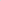 Финансовая грамотность (3, 7, 1 1, 15, 19, 23, 27, 31 занятия): деньги, аверс и реверс монеты, кредиты, вклады, банковская карта, правила безопасного использования банковских карт, фальшивые и повреждённые деньги, средства защиты российских банкнот, валюта.Естественно-научная грамотность (4, 8, 12, 16, 20, 24, 28, 32 занятия): наблюдения и простейшие эксперименты с яблоком, овощами, мёдом, лесной землей, песком, глиной. Состав почвы, перегной. Состав и свойства древесины. Названия овощей, выделение среди овощей корнеплодов. Названия частей растений, виды корней, свойства корней. Представление о позвоночных животных.                                                                   З класс (34 ч)Читательская грамотность (1, З, 5, 7, 9, 11, 13, 15 занятия): научно-познавательные тексты; основная мысль текста, тема текста, деление текста на части, составление план    текста; ответы на вопросы по содержанию прочитанного текста, лексическое значение слов; личностная оценка прочитанного.Естественно-научная грамотность (2, 4, 6, 8, 10, 12, 14 занятия): особенности жизнедеятельности дождевых червей: кальций и его роль в организме человека, дрожжи, виды облаков, свойства мела, свойства мыла, восковые свечи, магнит и его свойства.Финансовая грамотность (18, 20, 22, 24, 26, 28, 30, 32 занятия): бюджет, уровни государственного бюджета, семейный бюджет, заработная плата, пенсия, дополнительные доходы (выигрыш, клад, пособия). Обязательные, желаемые и непредвиденные расходы. Налоги. Экономия семейного бюджета.Математическая грамотность (19, 21, 23, 25, 27, 29, 31, 33 занятия): нахождение значений математических выражений в пределах 100000, составление числовых выражений и нахождение их значений, задачи на нахождение суммы; задачи на нахождение части числа, задачи на увеличение и уменьшение числа на несколько единиц, решение задачи с тройкой величин «цена, количество, стоимость», чтение и заполнение таблиц, столбчатых и круговых диаграмм, работа с графиками.4 класс (34 ч)Читательская грамотность (занятия 1-8): научно-познавательные тексты; основная мысль текста, тема текста, деление текста на части, составление плана текста; ответы на вопросы по содержанию прочитанного текста, лексическое значение слов; личностная оценка прочитанного.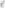 Естественно-научная грамотность (занятия 9-16): томат, болгарский перец, картофель, баклажаны, лук, капуста, горох, грибы. Работа с понятиями: многолетнее / однолетнее растение, части растений, условия и способы размножения, строение плодов, сроки посадки, возможности использования человеком.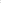 Финансовая грамотность (занятия 18-25): потребительская корзина, состав потребительской корзины, прожиточный минимум, минимальный размер оплаты труда, страхование и его виды, распродажа, акция, скидка, бонусы, кешбэк, страховые риски, благотворительность, благотворитель, благотворительный фонд.Математическая грамотность (занятия 26-33): нахождение значений математических выражений в пределах 100000, составление числовых выражений и нахождение их значений, задачи на нахождение суммы; задачи с тройкой величин «цена, количество, стоимость», сравнение различных вариантов покупок; нахождение размера скидки на товар, нахождение цены товара со скидкой; чтение и заполнение таблиц, столбчатых и круговых диаграмм, работа с графиками, умение пользоваться калькулятором.3.Тематическое планирование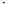 1 класс1 класс1 класс1 классТемыТемыКол-во часовОсновные виды деятельности обучающихся (на уровне универсальных учебных действийЧитательская грамотностьВ. Бианки. Лис и мышонок.Читательская грамотностьВ. Бианки. Лис и мышонок.1-осуществлять	поиск	нужной информации для выполнения учебной задачи;высказываться в устной и письменной формах;владеть основами смыслового чтения текста; анализировать объекты, выделять главное;-осуществлять синтез (целое из частей); проводить сравнение, классификацию по разным критериям;Русская народная сказка. Мороз иРусская народная сказка. Мороз и1-осуществлять	поиск	нужной информации для выполнения учебной задачи;высказываться в устной и письменной формах;владеть основами смыслового чтения текста; анализировать объекты, выделять главное;-осуществлять синтез (целое из частей); проводить сравнение, классификацию по разным критериям;В. Сутеев. Живые грибы.В. Сутеев. Живые грибы.1-осуществлять	поиск	нужной информации для выполнения учебной задачи;высказываться в устной и письменной формах;владеть основами смыслового чтения текста; анализировать объекты, выделять главное;-осуществлять синтез (целое из частей); проводить сравнение, классификацию по разным критериям;Г. Цыферов. Петушок	и солнышко.Г. Цыферов. Петушок	и солнышко.1-осуществлять	поиск	нужной информации для выполнения учебной задачи;высказываться в устной и письменной формах;владеть основами смыслового чтения текста; анализировать объекты, выделять главное;-осуществлять синтез (целое из частей); проводить сравнение, классификацию по разным критериям;М. Пляцковский. Урок дружбы.М. Пляцковский. Урок дружбы.1-осуществлять	поиск	нужной информации для выполнения учебной задачи;высказываться в устной и письменной формах;владеть основами смыслового чтения текста; анализировать объекты, выделять главное;-осуществлять синтез (целое из частей); проводить сравнение, классификацию по разным критериям;Грузинская сказка. Лев и заяц.Грузинская сказка. Лев и заяц.1-осуществлять	поиск	нужной информации для выполнения учебной задачи;высказываться в устной и письменной формах;владеть основами смыслового чтения текста; анализировать объекты, выделять главное;-осуществлять синтез (целое из частей); проводить сравнение, классификацию по разным критериям;Русская народная сказка. Как лиса училась летать.Русская народная сказка. Как лиса училась летать.1-осуществлять	поиск	нужной информации для выполнения учебной задачи;высказываться в устной и письменной формах;владеть основами смыслового чтения текста; анализировать объекты, выделять главное;-осуществлять синтез (целое из частей); проводить сравнение, классификацию по разным критериям;Е. Пермяк. Четыре брата.Е. Пермяк. Четыре брата.1-осуществлять	поиск	нужной информации для выполнения учебной задачи;высказываться в устной и письменной формах;владеть основами смыслового чтения текста; анализировать объекты, выделять главное;-осуществлять синтез (целое из частей); проводить сравнение, классификацию по разным критериям;Математическая грамотность Про курочку рябу, золотые и простые яйца.Математическая грамотность Про курочку рябу, золотые и простые яйца.1-действовать в соответствии с заданными правилами;-включаться в групповую работу;-участвовать в обсуждении проблемных вопросов, высказывать собственное мнение и аргументировать его;-вьшолнять пробное учебное действие, фиксировать индивидуальное затруднение в пробном действии;Про козу, козлят и капусту.Про козу, козлят и капусту.1-действовать в соответствии с заданными правилами;-включаться в групповую работу;-участвовать в обсуждении проблемных вопросов, высказывать собственное мнение и аргументировать его;-вьшолнять пробное учебное действие, фиксировать индивидуальное затруднение в пробном действии;Про петушка и жерновцы.Про петушка и жерновцы.1-действовать в соответствии с заданными правилами;-включаться в групповую работу;-участвовать в обсуждении проблемных вопросов, высказывать собственное мнение и аргументировать его;-вьшолнять пробное учебное действие, фиксировать индивидуальное затруднение в пробном действии;Как петушок и курочки делили бобовые зернышки.Как петушок и курочки делили бобовые зернышки.1-действовать в соответствии с заданными правилами;-включаться в групповую работу;-участвовать в обсуждении проблемных вопросов, высказывать собственное мнение и аргументировать его;-вьшолнять пробное учебное действие, фиксировать индивидуальное затруднение в пробном действии;Про наливные яблочки.Про наливные яблочки.-действовать в соответствии с заданными правилами;-включаться в групповую работу;-участвовать в обсуждении проблемных вопросов, высказывать собственное мнение и аргументировать его;-вьшолнять пробное учебное действие, фиксировать индивидуальное затруднение в пробном действии;Про Машу и трех медведей.Про Машу и трех медведей.1-действовать в соответствии с заданными правилами;-включаться в групповую работу;-участвовать в обсуждении проблемных вопросов, высказывать собственное мнение и аргументировать его;-вьшолнять пробное учебное действие, фиксировать индивидуальное затруднение в пробном действии;Про старика, старуху, волка и лисичку.Про старика, старуху, волка и лисичку.1-действовать в соответствии с заданными правилами;-включаться в групповую работу;-участвовать в обсуждении проблемных вопросов, высказывать собственное мнение и аргументировать его;-вьшолнять пробное учебное действие, фиксировать индивидуальное затруднение в пробном действии;Про медведя, лису и Мишкин мед.Про медведя, лису и Мишкин мед.-действовать в соответствии с заданными правилами;-включаться в групповую работу;-участвовать в обсуждении проблемных вопросов, высказывать собственное мнение и аргументировать его;-вьшолнять пробное учебное действие, фиксировать индивидуальное затруднение в пробном действии;Финансовая грамотность За покупкамиФинансовая грамотность За покупкамиучащийся получит возможность находить и извлекать финансовую информацию в различном контексте; - учащийся может оценить финансовые действия в конкретных ситуациях с позиции норм морали и общечеловеческих ценностей, прав и обязанностей гражданинНаходчивый колобок.Находчивый колобок.1учащийся получит возможность находить и извлекать финансовую информацию в различном контексте; - учащийся может оценить финансовые действия в конкретных ситуациях с позиции норм морали и общечеловеческих ценностей, прав и обязанностей гражданинДень рождения мухи-цокотухи.День рождения мухи-цокотухи.учащийся получит возможность находить и извлекать финансовую информацию в различном контексте; - учащийся может оценить финансовые действия в конкретных ситуациях с позиции норм морали и общечеловеческих ценностей, прав и обязанностей гражданинБуратино  и карманные деньги.учащийся получит возможность находить и извлекать финансовую информацию в различном контексте; - учащийся может оценить финансовые действия в конкретных ситуациях с позиции норм морали и общечеловеческих ценностей, прав и обязанностей гражданинКот Василий продает молоко.Кот Василий продает молоко.учащийся получит возможность находить и извлекать финансовую информацию в различном контексте; - учащийся может оценить финансовые действия в конкретных ситуациях с позиции норм морали и общечеловеческих ценностей, прав и обязанностей гражданинЛесной банк.Лесной банк.учащийся получит возможность находить и извлекать финансовую информацию в различном контексте; - учащийся может оценить финансовые действия в конкретных ситуациях с позиции норм морали и общечеловеческих ценностей, прав и обязанностей гражданинКак мужик и медведь прибыль делили.Как мужик и медведь прибыль делили.учащийся получит возможность находить и извлекать финансовую информацию в различном контексте; - учащийся может оценить финансовые действия в конкретных ситуациях с позиции норм морали и общечеловеческих ценностей, прав и обязанностей гражданинКак мужик золото менял.Как мужик золото менял.учащийся получит возможность находить и извлекать финансовую информацию в различном контексте; - учащийся может оценить финансовые действия в конкретных ситуациях с позиции норм морали и общечеловеческих ценностей, прав и обязанностей гражданинЕстественно-научная грамотностьЕстественно-научная грамотность-расширение кругозора	учащихся;Как Иванушка хотел попить водицы.Как Иванушка хотел попить водицы.Как Иванушка хотел попить водицы.-развитие воображения эмоциональной сферы;-укрепление интереса к познанию окружающего мира, к учебным предметам естественно-научного цикла;Пятачок, Винни-пух и воздушный шарик.Пятачок, Винни-пух и воздушный шарик.Пятачок, Винни-пух и воздушный шарик.1-развитие воображения эмоциональной сферы;-укрепление интереса к познанию окружающего мира, к учебным предметам естественно-научного цикла;Про репку и другие корнеплоды.Про репку и другие корнеплоды.Про репку и другие корнеплоды.1-развитие воображения эмоциональной сферы;-укрепление интереса к познанию окружающего мира, к учебным предметам естественно-научного цикла;Плывет, плывет кораблик.Плывет, плывет кораблик.Плывет, плывет кораблик.1-развитие воображения эмоциональной сферы;-укрепление интереса к познанию окружающего мира, к учебным предметам естественно-научного цикла;Про Снегурочку и превращения воды.Про Снегурочку и превращения воды.Про Снегурочку и превращения воды.-развитие воображения эмоциональной сферы;-укрепление интереса к познанию окружающего мира, к учебным предметам естественно-научного цикла;Как делили апельсин.Как делили апельсин.Как делили апельсин.1-развитие воображения эмоциональной сферы;-укрепление интереса к познанию окружающего мира, к учебным предметам естественно-научного цикла;Крошка енот и Тот, кто сидит в пруду.Крошка енот и Тот, кто сидит в пруду.Крошка енот и Тот, кто сидит в пруду.-развитие воображения эмоциональной сферы;-укрепление интереса к познанию окружающего мира, к учебным предметам естественно-научного цикла;Иванова соль.Иванова соль.Иванова соль.1-развитие воображения эмоциональной сферы;-укрепление интереса к познанию окружающего мира, к учебным предметам естественно-научного цикла;В. Сутеев. Яблоко.В. Сутеев. Яблоко.В. Сутеев. Яблоко.133-развитие воображения эмоциональной сферы;-укрепление интереса к познанию окружающего мира, к учебным предметам естественно-научного цикла;2 класс2 класс2 класс2 класс2 классЧитательская грамотность	Михаил Пришвин.	БеличьяЧитательская грамотность	Михаил Пришвин.	БеличьяЧитательская грамотность	Михаил Пришвин.	Беличья1-правила пользования библиотекой; -основные элементы книги (титульный лист, оглавление, предисловие, аннотация, послесловие, форзац);-уметь самостоятельно определять жанр книги (художественная, научно популярная, справочная), иметь представление о различных видах литературы;И. Соколов-Микитов. В берлоге.И. Соколов-Микитов. В берлоге.И. Соколов-Микитов. В берлоге.1-правила пользования библиотекой; -основные элементы книги (титульный лист, оглавление, предисловие, аннотация, послесловие, форзац);-уметь самостоятельно определять жанр книги (художественная, научно популярная, справочная), иметь представление о различных видах литературы;Лев Толстой. Зайцы.Лев Толстой. Зайцы.Лев Толстой. Зайцы.1-правила пользования библиотекой; -основные элементы книги (титульный лист, оглавление, предисловие, аннотация, послесловие, форзац);-уметь самостоятельно определять жанр книги (художественная, научно популярная, справочная), иметь представление о различных видах литературы;Николай Сладков. Веселая игра.Николай Сладков. Веселая игра.Николай Сладков. Веселая игра.1-правила пользования библиотекой; -основные элементы книги (титульный лист, оглавление, предисловие, аннотация, послесловие, форзац);-уметь самостоятельно определять жанр книги (художественная, научно популярная, справочная), иметь представление о различных видах литературы;Обыкновенные кроты.Обыкновенные кроты.Обыкновенные кроты.1-правила пользования библиотекой; -основные элементы книги (титульный лист, оглавление, предисловие, аннотация, послесловие, форзац);-уметь самостоятельно определять жанр книги (художественная, научно популярная, справочная), иметь представление о различных видах литературы;Эдуард Шим. Тяжкий Эдуард Шим. Тяжкий труд.-правила пользования библиотекой; -основные элементы книги (титульный лист, оглавление, предисловие, аннотация, послесловие, форзац);-уметь самостоятельно определять жанр книги (художественная, научно популярная, справочная), иметь представление о различных видах литературы;Полевой хомяк.Полевой хомяк.Полевой хомяк.1-правила пользования библиотекой; -основные элементы книги (титульный лист, оглавление, предисловие, аннотация, послесловие, форзац);-уметь самостоятельно определять жанр книги (художественная, научно популярная, справочная), иметь представление о различных видах литературы;Про бобров.Про бобров.Про бобров.1-правила пользования библиотекой; -основные элементы книги (титульный лист, оглавление, предисловие, аннотация, послесловие, форзац);-уметь самостоятельно определять жанр книги (художественная, научно популярная, справочная), иметь представление о различных видах литературы;Позвоночные животные.Позвоночные животные.Позвоночные животные.-правила пользования библиотекой; -основные элементы книги (титульный лист, оглавление, предисловие, аннотация, послесловие, форзац);-уметь самостоятельно определять жанр книги (художественная, научно популярная, справочная), иметь представление о различных видах литературы;Математическая грамотность Про беличьи запасы.Математическая грамотность Про беличьи запасы.Математическая грамотность Про беличьи запасы.1-развитие любознательности, сообразительности при выполнении разнообразных заданий проблемного и эвристического характера;-развитие внимательности, настойчивости, целеустремленности, умения преодолевать трудности качеств весьма важных в практической деятельности любого человека;Медвежье, потомство.Медвежье, потомство.Медвежье, потомство.1-развитие любознательности, сообразительности при выполнении разнообразных заданий проблемного и эвристического характера;-развитие внимательности, настойчивости, целеустремленности, умения преодолевать трудности качеств весьма важных в практической деятельности любого человека;П о зайчат и зайчиху.П о зайчат и зайчиху.П о зайчат и зайчиху.1-развитие любознательности, сообразительности при выполнении разнообразных заданий проблемного и эвристического характера;-развитие внимательности, настойчивости, целеустремленности, умения преодолевать трудности качеств весьма важных в практической деятельности любого человека;Лисьи забавы.Лисьи забавы.Лисьи забавы.1-развитие любознательности, сообразительности при выполнении разнообразных заданий проблемного и эвристического характера;-развитие внимательности, настойчивости, целеустремленности, умения преодолевать трудности качеств весьма важных в практической деятельности любого человека;Про крота.Про крота.Про крота.1-развитие любознательности, сообразительности при выполнении разнообразных заданий проблемного и эвристического характера;-развитие внимательности, настойчивости, целеустремленности, умения преодолевать трудности качеств весьма важных в практической деятельности любого человека;П ежа.П ежа.П ежа.1-развитие любознательности, сообразительности при выполнении разнообразных заданий проблемного и эвристического характера;-развитие внимательности, настойчивости, целеустремленности, умения преодолевать трудности качеств весьма важных в практической деятельности любого человека;Про полевого хомяка.Про полевого хомяка.Про полевого хомяка.1-развитие любознательности, сообразительности при выполнении разнообразных заданий проблемного и эвристического характера;-развитие внимательности, настойчивости, целеустремленности, умения преодолевать трудности качеств весьма важных в практической деятельности любого человека;Боб ы отели.отели.1-развитие любознательности, сообразительности при выполнении разнообразных заданий проблемного и эвристического характера;-развитие внимательности, настойчивости, целеустремленности, умения преодолевать трудности качеств весьма важных в практической деятельности любого человека;Встреча д увей.Встреча д увей.Встреча д увей.-развитие любознательности, сообразительности при выполнении разнообразных заданий проблемного и эвристического характера;-развитие внимательности, настойчивости, целеустремленности, умения преодолевать трудности качеств весьма важных в практической деятельности любого человека;Финансовая грамотность Беличьи деньги.Финансовая грамотность Беличьи деньги.Финансовая грамотность Беличьи деньги.учащийся получит возможность находить и извлекать информациюПоврежденные и фальшивыеденьги.Банковская карта.Безопасность денег на банковской карте.Про кредиты.Про вклады.Ловушки для денег.Такие разные деньги. Встреча друзей.111111110,5информацию в различном контексте; - учащийся может оценить финансовые действия в конкретных ситуациях спозиции норм морали и общечеловеческих ценностей, прав и обязанностей гражданинЕстественно-научная грамотностьПро белочку и погоду.1-осознавать целостность окружающего мира, осваивать основы экологической грамотности, элементарных правил нравственного поведения в мире природы и людей, норм здоровье сберегающего поведения в природной и социальной среде;-осваивать доступные способы изучения природы и общества (наблюдение, запись, измерение, опыт, сравнение, классификация и др. с получением информации из семейных архивов, от окружающих людей, в открытом информационном пространстве);Лесные сладкоежки.-осознавать целостность окружающего мира, осваивать основы экологической грамотности, элементарных правил нравственного поведения в мире природы и людей, норм здоровье сберегающего поведения в природной и социальной среде;-осваивать доступные способы изучения природы и общества (наблюдение, запись, измерение, опыт, сравнение, классификация и др. с получением информации из семейных архивов, от окружающих людей, в открытом информационном пространстве);	П о зайчи	и овощи.1-осознавать целостность окружающего мира, осваивать основы экологической грамотности, элементарных правил нравственного поведения в мире природы и людей, норм здоровье сберегающего поведения в природной и социальной среде;-осваивать доступные способы изучения природы и общества (наблюдение, запись, измерение, опыт, сравнение, классификация и др. с получением информации из семейных архивов, от окружающих людей, в открытом информационном пространстве);Лисьи норы.1-осознавать целостность окружающего мира, осваивать основы экологической грамотности, элементарных правил нравственного поведения в мире природы и людей, норм здоровье сберегающего поведения в природной и социальной среде;-осваивать доступные способы изучения природы и общества (наблюдение, запись, измерение, опыт, сравнение, классификация и др. с получением информации из семейных архивов, от окружающих людей, в открытом информационном пространстве);Корень часть астения.1-осознавать целостность окружающего мира, осваивать основы экологической грамотности, элементарных правил нравственного поведения в мире природы и людей, норм здоровье сберегающего поведения в природной и социальной среде;-осваивать доступные способы изучения природы и общества (наблюдение, запись, измерение, опыт, сравнение, классификация и др. с получением информации из семейных архивов, от окружающих людей, в открытом информационном пространстве);Занимательные	особенности яблока.1-осознавать целостность окружающего мира, осваивать основы экологической грамотности, элементарных правил нравственного поведения в мире природы и людей, норм здоровье сберегающего поведения в природной и социальной среде;-осваивать доступные способы изучения природы и общества (наблюдение, запись, измерение, опыт, сравнение, классификация и др. с получением информации из семейных архивов, от окружающих людей, в открытом информационном пространстве);Про хомяка и его запасы.1-осознавать целостность окружающего мира, осваивать основы экологической грамотности, элементарных правил нравственного поведения в мире природы и людей, норм здоровье сберегающего поведения в природной и социальной среде;-осваивать доступные способы изучения природы и общества (наблюдение, запись, измерение, опыт, сравнение, классификация и др. с получением информации из семейных архивов, от окружающих людей, в открытом информационном пространстве);Материал для плотин.-осознавать целостность окружающего мира, осваивать основы экологической грамотности, элементарных правил нравственного поведения в мире природы и людей, норм здоровье сберегающего поведения в природной и социальной среде;-осваивать доступные способы изучения природы и общества (наблюдение, запись, измерение, опыт, сравнение, классификация и др. с получением информации из семейных архивов, от окружающих людей, в открытом информационном пространстве);Позвоночные животные.0,534-осознавать целостность окружающего мира, осваивать основы экологической грамотности, элементарных правил нравственного поведения в мире природы и людей, норм здоровье сберегающего поведения в природной и социальной среде;-осваивать доступные способы изучения природы и общества (наблюдение, запись, измерение, опыт, сравнение, классификация и др. с получением информации из семейных архивов, от окружающих людей, в открытом информационном пространстве);З классЗ классЗ классЧитательская грамотность Про дождевого червяка.1-осуществлять	поиск	нужной информации для выполнения учебнойзадачи;-высказываться в устной и письменной формах;-владеть основами смыслового чтения текста; анализировать объекты, выделять главное;Кальций.1-осуществлять	поиск	нужной информации для выполнения учебнойзадачи;-высказываться в устной и письменной формах;-владеть основами смыслового чтения текста; анализировать объекты, выделять главное;Сколько весит облако?-осуществлять	поиск	нужной информации для выполнения учебнойзадачи;-высказываться в устной и письменной формах;-владеть основами смыслового чтения текста; анализировать объекты, выделять главное;Хлеб, всему голова.-осуществлять	поиск	нужной информации для выполнения учебнойзадачи;-высказываться в устной и письменной формах;-владеть основами смыслового чтения текста; анализировать объекты, выделять главное;П мел.1-осуществлять	поиск	нужной информации для выполнения учебнойзадачи;-высказываться в устной и письменной формах;-владеть основами смыслового чтения текста; анализировать объекты, выделять главное;Про мыло.1-осуществлять	поиск	нужной информации для выполнения учебнойзадачи;-высказываться в устной и письменной формах;-владеть основами смыслового чтения текста; анализировать объекты, выделять главное;История свечи.1-осуществлять	поиск	нужной информации для выполнения учебнойзадачи;-высказываться в устной и письменной формах;-владеть основами смыслового чтения текста; анализировать объекты, выделять главное;Магнит.1-осуществлять	поиск	нужной информации для выполнения учебнойзадачи;-высказываться в устной и письменной формах;-владеть основами смыслового чтения текста; анализировать объекты, выделять главное;Математическая грамотность Расходы и доходы бюджета.-включаться в групповую работу;-участвовать в обсуждении проблемных вопросов, высказывать собственное мнение и аргументировать его;-выполнять пробное учебное действие, фиксировать индивидуальное затруднение в пробном действии;Планируем семейный бюджет.1-включаться в групповую работу;-участвовать в обсуждении проблемных вопросов, высказывать собственное мнение и аргументировать его;-выполнять пробное учебное действие, фиксировать индивидуальное затруднение в пробном действии;Подсчитываем семейный доход.1-включаться в групповую работу;-участвовать в обсуждении проблемных вопросов, высказывать собственное мнение и аргументировать его;-выполнять пробное учебное действие, фиксировать индивидуальное затруднение в пробном действии;Пенсии и пособия.1-включаться в групповую работу;-участвовать в обсуждении проблемных вопросов, высказывать собственное мнение и аргументировать его;-выполнять пробное учебное действие, фиксировать индивидуальное затруднение в пробном действии;Подсчитываем случайные (нерегулярные  ) доходы.1-включаться в групповую работу;-участвовать в обсуждении проблемных вопросов, высказывать собственное мнение и аргументировать его;-выполнять пробное учебное действие, фиксировать индивидуальное затруднение в пробном действии;Подсчитываем расходы.-включаться в групповую работу;-участвовать в обсуждении проблемных вопросов, высказывать собственное мнение и аргументировать его;-выполнять пробное учебное действие, фиксировать индивидуальное затруднение в пробном действии;Расходы на обязательныеплатежи.1-включаться в групповую работу;-участвовать в обсуждении проблемных вопросов, высказывать собственное мнение и аргументировать его;-выполнять пробное учебное действие, фиксировать индивидуальное затруднение в пробном действии;Подсчитываем	сэкономленные деньги.1-включаться в групповую работу;-участвовать в обсуждении проблемных вопросов, высказывать собственное мнение и аргументировать его;-выполнять пробное учебное действие, фиксировать индивидуальное затруднение в пробном действии;Финансовая грамотность Что такое «бюджет»?1-учащийся получит возможность находить и извлекать финансовую информацию в различном контексте; - учащийся может оценить финансовые действия в конкретных ситуациях с позиции норм морали общечеловеческих ценностей, прав и обязанностей гражданин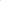 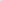 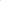 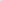 -учиться выполнять различные роли в группе (лидера, исполнителя, критика);-оценивать жизненные ситуации (поступки людей) с точки зрения общепринятых норм и ценностей; формировать основы российской гражданской идентичности, чувство гордости за свою Родину, российский народ и историю России,Семейный бюджет.Откуда в семье берутся деньги? Зарплата.Откуда в семье берутся деньги?Пенсия и социальные пособия.Откуда в семье берутся деньги? Наследство, вклад выигрыш.На что тратятся семейные деньги? Виды расходов.На что тратятся семейные деньги? Обязательные платежи.Как сэкономить семейные деньги? Естественно-научнаяграмотность Дождевые черви.Полезный кальций. Про облака.Про хлеб и дрожжи.Интересное вещество мел.Чем интересно мыло и как оно «работает»?Про свечи.Волшебный Магнит.11211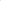 1111234-учащийся получит возможность находить и извлекать финансовую информацию в различном контексте; - учащийся может оценить финансовые действия в конкретных ситуациях с позиции норм морали общечеловеческих ценностей, прав и обязанностей гражданин-учиться выполнять различные роли в группе (лидера, исполнителя, критика);-оценивать жизненные ситуации (поступки людей) с точки зрения общепринятых норм и ценностей; формировать основы российской гражданской идентичности, чувство гордости за свою Родину, российский народ и историю России,4 классЧитательская грамотность Старинная женская одежда.1-использовать	решения познавательных и коммуникативных задач справочной, научно-популярной литературы, периодических изданий для младших школьников;-знать основные этапы развития книжного дела, исторический процесс формирования внешнего вида книги и ее структуры;-понимать		значение	терминов, определенных программой;=знать рациональные приемы и способы самостоятельного поиска информации в соответствии с возникающими в ходе обучениязадачами;Старинные женские головные уборы.1-использовать	решения познавательных и коммуникативных задач справочной, научно-популярной литературы, периодических изданий для младших школьников;-знать основные этапы развития книжного дела, исторический процесс формирования внешнего вида книги и ее структуры;-понимать		значение	терминов, определенных программой;=знать рациональные приемы и способы самостоятельного поиска информации в соответствии с возникающими в ходе обучениязадачами;Старинная мужская одежда и головные уборы.1-использовать	решения познавательных и коммуникативных задач справочной, научно-популярной литературы, периодических изданий для младших школьников;-знать основные этапы развития книжного дела, исторический процесс формирования внешнего вида книги и ее структуры;-понимать		значение	терминов, определенных программой;=знать рациональные приемы и способы самостоятельного поиска информации в соответствии с возникающими в ходе обучениязадачами;Жилище крестьянской семьи на р си.1-использовать	решения познавательных и коммуникативных задач справочной, научно-популярной литературы, периодических изданий для младших школьников;-знать основные этапы развития книжного дела, исторический процесс формирования внешнего вида книги и ее структуры;-понимать		значение	терминов, определенных программой;=знать рациональные приемы и способы самостоятельного поиска информации в соответствии с возникающими в ходе обучениязадачами;Внутреннее убранство и предметы обихода русской избы.1-использовать	решения познавательных и коммуникативных задач справочной, научно-популярной литературы, периодических изданий для младших школьников;-знать основные этапы развития книжного дела, исторический процесс формирования внешнего вида книги и ее структуры;-понимать		значение	терминов, определенных программой;=знать рациональные приемы и способы самостоятельного поиска информации в соответствии с возникающими в ходе обучениязадачами;История посуды на Руси.1-использовать	решения познавательных и коммуникативных задач справочной, научно-популярной литературы, периодических изданий для младших школьников;-знать основные этапы развития книжного дела, исторический процесс формирования внешнего вида книги и ее структуры;-понимать		значение	терминов, определенных программой;=знать рациональные приемы и способы самостоятельного поиска информации в соответствии с возникающими в ходе обучениязадачами;Какие деньги были раньше в России2-использовать	решения познавательных и коммуникативных задач справочной, научно-популярной литературы, периодических изданий для младших школьников;-знать основные этапы развития книжного дела, исторический процесс формирования внешнего вида книги и ее структуры;-понимать		значение	терминов, определенных программой;=знать рациональные приемы и способы самостоятельного поиска информации в соответствии с возникающими в ходе обучениязадачами;Математическая грамотность В бассейне.1аргументировать свою позицию в коммуникации, учитывать разные мнения, использовать критерии для обоснования своего суждения; сопоставлять полученный (промежуточный, итоговый) результат сДелаем ремонт.2аргументировать свою позицию в коммуникации, учитывать разные мнения, использовать критерии для обоснования своего суждения; сопоставлять полученный (промежуточный, итоговый) результат сПраздничный торт.1аргументировать свою позицию в коммуникации, учитывать разные мнения, использовать критерии для обоснования своего суждения; сопоставлять полученный (промежуточный, итоговый) результат сОбустраиваем участок.аргументировать свою позицию в коммуникации, учитывать разные мнения, использовать критерии для обоснования своего суждения; сопоставлять полученный (промежуточный, итоговый) результат сПоход в кино.2аргументировать свою позицию в коммуникации, учитывать разные мнения, использовать критерии для обоснования своего суждения; сопоставлять полученный (промежуточный, итоговый) результат сОтправляемся в путешествие.2заданным условием;-контролировать свою деятельность: обнаруживать и исправлять ошибки.Финансовая грамотность Потребительская корзина.Прожиточный минимум.Инфляция.Распродажи, скидки, бонусы.Благотворительность. Страхование.Естественно-научная грамотность Томат.221-учащийся получит возможность находить и извлекать финансовую информацию в различном контексте; - учащийся может оценить финансовые действия в конкретных ситуациях с позиции норм морали и общечеловеческих ценностей, прав и обязанностей гражданин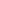 -осваивать доступные способы изучения природы и общества (наблюдение, запись, измерение, опыт, сравнение, классификация и др. с получением информации из семейных архивов, от окружающих людей, в открытом информационном пространстве);-развивать навыки устанавливать и выявлять причинно-следственные связи в окружающем мире;-оценивать правильность поведения людей в природе, быту.Болгарский перец.-учащийся получит возможность находить и извлекать финансовую информацию в различном контексте; - учащийся может оценить финансовые действия в конкретных ситуациях с позиции норм морали и общечеловеческих ценностей, прав и обязанностей гражданин-осваивать доступные способы изучения природы и общества (наблюдение, запись, измерение, опыт, сравнение, классификация и др. с получением информации из семейных архивов, от окружающих людей, в открытом информационном пространстве);-развивать навыки устанавливать и выявлять причинно-следственные связи в окружающем мире;-оценивать правильность поведения людей в природе, быту.Картофель.-учащийся получит возможность находить и извлекать финансовую информацию в различном контексте; - учащийся может оценить финансовые действия в конкретных ситуациях с позиции норм морали и общечеловеческих ценностей, прав и обязанностей гражданин-осваивать доступные способы изучения природы и общества (наблюдение, запись, измерение, опыт, сравнение, классификация и др. с получением информации из семейных архивов, от окружающих людей, в открытом информационном пространстве);-развивать навыки устанавливать и выявлять причинно-следственные связи в окружающем мире;-оценивать правильность поведения людей в природе, быту.Баклажан. Семейство Паслёновые.1-учащийся получит возможность находить и извлекать финансовую информацию в различном контексте; - учащийся может оценить финансовые действия в конкретных ситуациях с позиции норм морали и общечеловеческих ценностей, прав и обязанностей гражданин-осваивать доступные способы изучения природы и общества (наблюдение, запись, измерение, опыт, сравнение, классификация и др. с получением информации из семейных архивов, от окружающих людей, в открытом информационном пространстве);-развивать навыки устанавливать и выявлять причинно-следственные связи в окружающем мире;-оценивать правильность поведения людей в природе, быту.Лук.1-учащийся получит возможность находить и извлекать финансовую информацию в различном контексте; - учащийся может оценить финансовые действия в конкретных ситуациях с позиции норм морали и общечеловеческих ценностей, прав и обязанностей гражданин-осваивать доступные способы изучения природы и общества (наблюдение, запись, измерение, опыт, сравнение, классификация и др. с получением информации из семейных архивов, от окружающих людей, в открытом информационном пространстве);-развивать навыки устанавливать и выявлять причинно-следственные связи в окружающем мире;-оценивать правильность поведения людей в природе, быту.Капуста.-учащийся получит возможность находить и извлекать финансовую информацию в различном контексте; - учащийся может оценить финансовые действия в конкретных ситуациях с позиции норм морали и общечеловеческих ценностей, прав и обязанностей гражданин-осваивать доступные способы изучения природы и общества (наблюдение, запись, измерение, опыт, сравнение, классификация и др. с получением информации из семейных архивов, от окружающих людей, в открытом информационном пространстве);-развивать навыки устанавливать и выявлять причинно-следственные связи в окружающем мире;-оценивать правильность поведения людей в природе, быту.Горох.-учащийся получит возможность находить и извлекать финансовую информацию в различном контексте; - учащийся может оценить финансовые действия в конкретных ситуациях с позиции норм морали и общечеловеческих ценностей, прав и обязанностей гражданин-осваивать доступные способы изучения природы и общества (наблюдение, запись, измерение, опыт, сравнение, классификация и др. с получением информации из семейных архивов, от окружающих людей, в открытом информационном пространстве);-развивать навыки устанавливать и выявлять причинно-следственные связи в окружающем мире;-оценивать правильность поведения людей в природе, быту.Грибы.134-учащийся получит возможность находить и извлекать финансовую информацию в различном контексте; - учащийся может оценить финансовые действия в конкретных ситуациях с позиции норм морали и общечеловеческих ценностей, прав и обязанностей гражданин-осваивать доступные способы изучения природы и общества (наблюдение, запись, измерение, опыт, сравнение, классификация и др. с получением информации из семейных архивов, от окружающих людей, в открытом информационном пространстве);-развивать навыки устанавливать и выявлять причинно-следственные связи в окружающем мире;-оценивать правильность поведения людей в природе, быту.